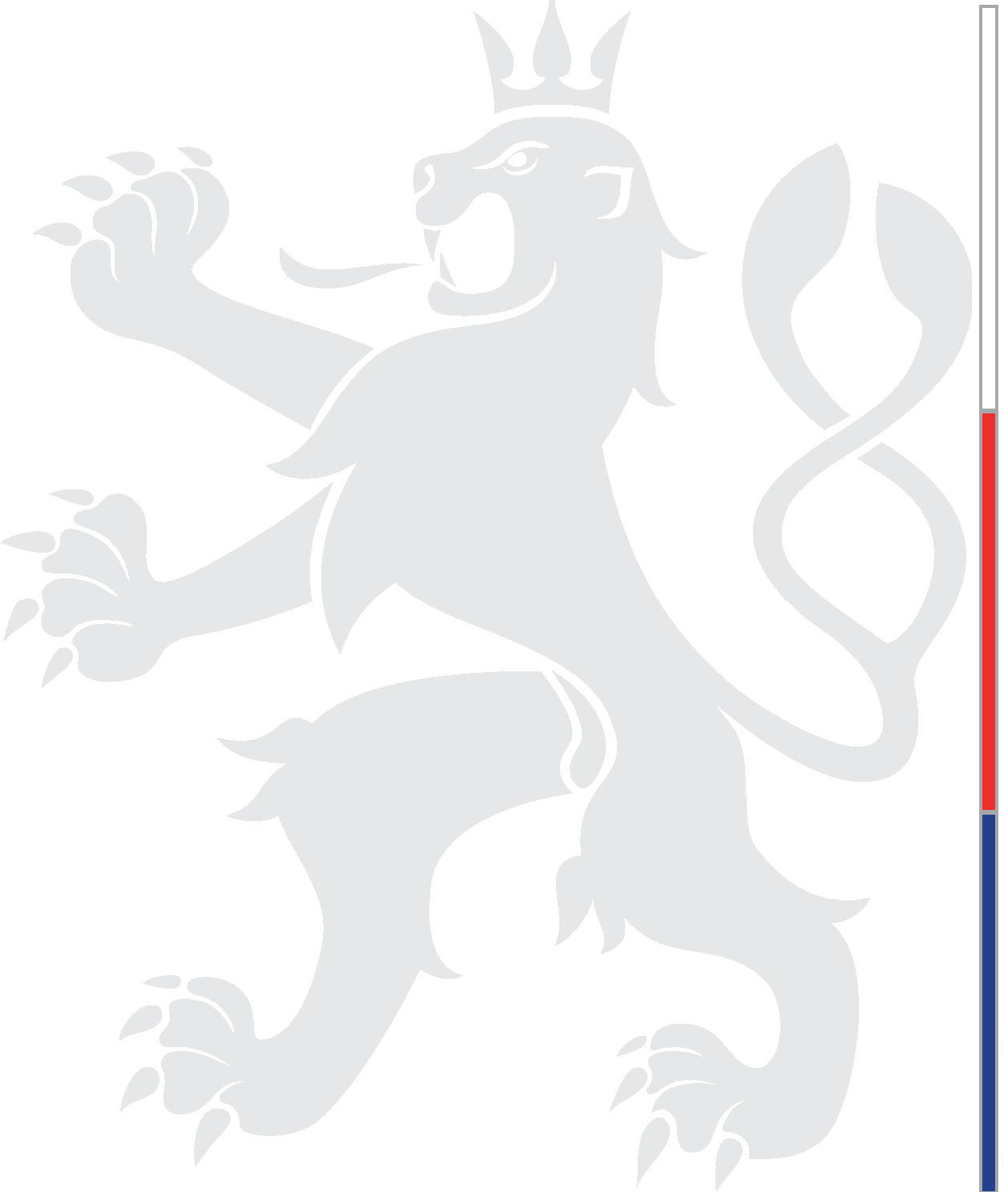 Akční plán na podporu hospodářského růstu a zaměstnanosti ČR aktualizace pro rok 2017Obsah1.	Obsah	22.	Předmluva	33.	Úvod: Kontext vývoje českého hospodářství	44.	Implementace opatření Akčního plánu	55.	Hlavní priority vlády ČR	6Prioritní oblasti pro podporu hospodářského růstu a zaměstnanosti	81.	Udržení hospodářského růstu	82.	Akcelerace potenciálu evropské a zahraniční spolupráce	123.	Příprava na budoucnost	146.	Použité strategie a koncepční materiály	16PředmluvaPlán vychází zejména z již z existujících závazků a prohlášeníAkční plán na podporu hospodářského růstu a zaměstnanosti ČR (dále jen „Akční plán“) vychází z koaličních závazků, programového prohlášení vlády, požadavků sociálních a hospodářských partnerů. Cílem tohoto dokumentu není vytvářet novou hospodářskou strategii Vlády ČR, ani nahrazovat předchozí strategie, ale reagovat na aktuální hospodářské potřeby země. Jde již o druhou aktualizaci Akčního plánu, která vždy reflektuje aktuální ekonomickou a sociální situaci v České republice. Akční plán tak funguje jako zastřešující dokument již třetím rokem.Koncepce vychází ze  strategických dokumentů vlády a sociálních partnerůAkční plán vychází z významných strategických a koncepčních materiálů vlády a návrhů opatření pro podporu hospodářského růstu ČR, jež byly již ve spolupráci s podnikatelskými a odborovými organizacemi zpracovány. Vláda tak mimo jiné posiluje vliv sociálních partnerů na realizaci hospodářské politiky.Závazný plán reformních opatření a důsledná kontrola jeho implementaceCílem plánu je zajistit, aby uvedená opatření byla co nejrychleji uvedena do života. Opatření mají nelegislativní i legislativní charakter, přičemž ve čtvrtém roce fungování Akčního plánu se předpokládá menší podíl legislativních prací s ohledem na proces parlamentního projednávání. Opatření mají jasně přidělené gestory (případně spolugestory), kteří zajistí, aby realizovaná opatření byla včas 
a dostatečně kvalitně implementována. Návaznosti na EU fondyPo dohodě sociálních partnerů se opatření v Akčním plánu pro rok 2017 nevztahují k čerpání evropských prostředků. Platí, že efektivní start čerpání nové programové perspektivy je zcela jednoznačná priorita hospodářské politiky. Řízením a kontrolou čerpání evropských fondů se však zabývají jiné orgány, zejména Rada vlády pro ESIF. Přesto se Akční plán nezbavuje kontroly nad čerpáním evropských prostředků zcela – tam, kde se opatření týkají investic, budou evropské zdroje přirozeně posuzovány společně se zdroji národními.Úvod: Kontext vývoje českého hospodářství  Růst české ekonomiky v roce 2016V této části bude vyhodnoceno plnění AP za rok 2016, zejména vývoj objektivních ukazatelů v praxi. Pozornost bude věnována především následujícím indikátorům:Růst HDPVýkon průmyslové produkceKapitálové výdajeČerpání evropských prostředkůObchod a exportOčekávání podnikatelůZaměstnanostRůst mezdSpotřeba domácnostíImplementace opatření Akčního plánuNadále se předpokládá vyhodnocování implementace Akčního plánu na podporu hospodářského růstu a zaměstnanosti ČR prostřednictvím Porady ekonomických ministrů rozšířené o zástupce sociálních partnerů. Implementaci Akčního plánu bude v pravidelných čtvrtletních intervalech projednávat rozšířená porada ekonomických ministrů v následujícím složení:předseda/předsedkyně vládyministr/ministryně financímístopředseda/místopředsedkyně vlády pro vědu, výzkum 
a inovaceministr/ministryně průmyslu a obchoduministr/ministryně pro místní rozvojministr/ministryně dopravyministr/ministryně zemědělstvíministr/ministryně práce a sociálních věcíministr/ministryně školství mládeže a tělovýchovyzástupci sociálních partnerů – členů RHSD 
(2 zástupci zaměstnavatelů, 2 zástupci odborů)Zprávy o plnění budou vycházet z monitorovacích zpráv jednotlivých odpovědných rezortů, rezorty si k nim dle potřeby zřídí pracovní skupiny. Přípravu podkladů pro jednání porady ministrů bude na základě zpráv jednotlivých rezortů připravovat sekretariát PEM. Sekretariát a potřebné administrativní zázemí bude zajišťovat Úřad vlády. Hlavním cílem zpráv o plnění Akčního plánu bude kontrola naplňování harmonogramu a stanovených kvalitativních a kvantitativních indikátorů a případné návrhy a doporučení vládě ve věci dalšího postupu. Zjednodušením dokumentu a jeho struktury oproti minulému roku dojde také ke zjednodušení hodnocení jeho implementace.Po projednání rozšířenou poradou ekonomických ministrů a sociálních partnerů budou zprávy o plnění Akčního plánu předkládány k projednání vládě. Na základě těchto zpráv, aktuální situace a konzultačního procesu se sociálními partnery bude Akční plán pravidelně jednou ročně aktualizován. Hlavní priority vlády ČREfektivní čerpání 
investičních prostředkůZcela zásadní prioritou vlády je pro rok 2017 co nejefektivnější využití investičních prostředků. To předpokládá na jedné straně mobilizaci a vyhodnocení nástrojů využití domácích zdrojů, ale především akceleraci čerpání evropských prostředků z nového programového období 2014 – 2020. V Akčním plánu jsou proto opatření, která posilují kontrolu nad stavem investičních výdajů a jejich efektivní alokace.Hospodářství pociťuje 
některé limity dosavadních nástrojůV průběhu roku 2016 se také začaly naplno ukazovat některé systémové limity dosavadních nástrojů hospodářské politiky. Příliš levná ekonomika a příliš levná práce je do budoucna pro Českou republiku rizikem, jehož důsledkem může být technologické zaostávání, omezená atraktivita pro investory, ztráta pracovních míst a snižování jejich kvality.Dosavadní růst je příležitost pro modernizaciJe zřejmé, že aby bylo možné do budoucna udržet růstovou trajektorii, musí česká ekonomika využít pozitivního vývoje v posledních dvou letech jako příležitosti pro svou modernizaci. To bude vyžadovat větší orientaci na aktivní hledání příležitostí v zahraničí, cílenou snahu o zvyšování přidané hodnoty investic, přenos a zvyšování know-how a tím i produktivity. Modernizace je zejména výzva pro sektor malého a středního podnikání.Výstavba páteřní dopravní sítě patří mezi priorityJedním z nejvýraznějších problémů, které se na hospodářských výsledcích ČR v roce 2016 podepsaly, je situace ve stavebnictví. Negativně ji ovlivnila zejména příliš pomalá výstavba dopravní infrastruktury. Dlouhodobě je v této oblasti Česká republika mezi evropskými státy jedna z nejméně efektivních, proto musejí pokračovat systémové kroky i manažerská opatření směrem k akceleraci rychlosti výstavby. Dopravní infrastruktura hraje také zásadní roli v regionálním rozvoji a pozitivně ovlivňuje i podnikatelské prostředí. Proto je potřeba položit větší důraz na spojení v rámci evropské páteřní dopravní sítě a na moderní technologie v dopravě.Nejvýznamnější impuls pro změnu je digitalizaceJednoznačně nejvýraznějším impulsem pro hospodářskou a průmyslovou modernizaci je proces digitalizace. Česká republika jako země s nejvyšším podílem průmyslu v Evropské unii se potřebuje k digitalizaci postavit aktivně. V roce 2016 byla zpracována iniciativa Průmysl 4.0, která představila hlavní směry působení digitálních technologií v průmyslu. Je ale nutné včas vyhodnotit, jaké změny budou potřeba také v jiných odvětvích, a především ve vzdělávání a na trhu práce, aby digitalizace znamenala maximální hospodářský přínos. Může být také zdrojem významných úspor ve veřejném sektoru a státní správě. Proto je potřeba koordinovaně zpracovat podobné iniciativy ústící do strategického rámce Společnosti 4.0.Nové nástroje pro modernizaci a podporu vlastního rozvojeNové směry rozvoje si přirozeně vyžádají i nové rozvojové nástroje. Česká republika jako čistý příjemce mohla v uplynulých letech využít stovky miliard korun z evropských prostředků a evropské fondy i v roce 2017 zůstanou velkým rozvojovým impulsem pro české hospodářství. Není ale důvod rezignovat na vytváření vlastních zdrojů a forem podpory rozvoje, ať už se jedná o sektorové nebo teritoriální zaměření. Aby byla česká ekonomika konkurenceschopná, potřebuje mít do budoucna nástroje, kterými bude sama podporovat prioritní směry vlastního rozvoje. S jejich přípravou není nutné otálet.Akční plán zeštíhlel 
a zpřesnil priorityAkční plán na podporu hospodářského růstu a zaměstnanosti pro rok 2017 také změnil svou strukturu v návaznosti na zkušenosti s jeho fungováním v praxi. To bylo provázeno v několika případech nedodržováním termínů – jako v případě sociálního bydlení – nebo sporným provedením stanovených opatření – jako v případě novely stavebního zákona. Většinově se ale závazky stanovené v Akčním plánu pro rok 2016 podařilo naplnit, proto se změny do budoucna dotkly především struktury dokumentu a důrazu na jasné provázání priorit, cílů a opatření. Udržet růst, mobilizovat zahraniční potenciál, rozpracovat strategické krokyDošlo ke snížení počtu priorit na pouhé tři – udržení hospodářského růstu, akcelerace potenciálu evropské a zahraniční spolupráce a příprava na budoucnost. Plán se také více soustředí na menší množství jasněji stanovených indikátorů, které mají pevně stanovenou gesci. Více opatření je formulováno projektově, tak, aby nebylo sporné, k jakému cíli mají přispívat.Akční plán na podporu hospodářského růstu pro rok 2017 přebírá významné závazky z roku 2016, stejně jako hlavní milníky definované strategickými dokumenty přijatými v tomto roce – zejména v Akčním plánu pro rozvoj digitálního trhu, v iniciativě Průmysl 4.0, ve vyhodnocení plnění Akčního plánu na podporu malého a středního podnikání a dalších.Prioritní oblasti pro podporu hospodářského růstu a zaměstnanostiUdržení hospodářského růstuAkcelerace potenciálu evropské a zahraniční spoluprácePříprava na budoucnostPoužité strategie a koncepční materiályAkční plán na podporu hospodářského růstu a zaměstnanosti ČR aZprávy o plnění Akčního plánu na podporu hospodářského růstu a zaměstnanosti ČR za 1.-3. čtvrtletí 2016Akční plán podpory malých a středních podnikatelůAkční plán pro rozvoj digitálního trhuAktualizace Exportní strategie ČR pro období 2012 až 2020 Aktualizace Státní energetické koncepceIniciativa Průmysl 4.0Národní akční plán adaptace na změnu klimatuV materiálu jsou též promítnuty některé závazky vyplývající z usnesení vlády, Plánu legislativních prací vlády na rok 2016 a závěrů jednání RHSD, případně Porady ekonomických ministrů v roce 2016.GestorSpolugestorOpatřeníTermínCÍL: Efektivní využití investičních prostředků z evropských a národních zdrojůCÍL: Efektivní využití investičních prostředků z evropských a národních zdrojůCÍL: Efektivní využití investičních prostředků z evropských a národních zdrojůCÍL: Efektivní využití investičních prostředků z evropských a národních zdrojůIndikátor: stav čerpání investičních výdajů (MF, MD, MPO, MMR, MŽP)Indikátor: stav čerpání investičních výdajů (MF, MD, MPO, MMR, MŽP)Indikátor: stav čerpání investičních výdajů (MF, MD, MPO, MMR, MŽP)Indikátor: stav čerpání investičních výdajů (MF, MD, MPO, MMR, MŽP)MMRVyhodnocení realizace Restrukturalizační strategie pro strukturálně znevýhodněné regionyVI/2017MF, MD, MPO, MMR, MŽPRevize využití investičních prostředkůkaždé čtvrtletíMŽPMPO, MZE, MMR, MV, MPSVVyhodnocení priorit Akčního plánu na podporu hospodářského růstu a zaměstnanosti ČR v letech 2015-16 a doporučení k prioritám pro roky 2018-19VI/2017CÍL: Akcelerace investiční výstavby, tlak na dostavbu infrastrukturyCÍL: Akcelerace investiční výstavby, tlak na dostavbu infrastrukturyCÍL: Akcelerace investiční výstavby, tlak na dostavbu infrastrukturyCÍL: Akcelerace investiční výstavby, tlak na dostavbu infrastrukturyIndikátor: počet zahájených a realizovaných staveb v km (MD)Indikátor: počet zahájených a realizovaných staveb v km (MD)Indikátor: počet zahájených a realizovaných staveb v km (MD)Indikátor: počet zahájených a realizovaných staveb v km (MD)MPSVSchválení zákona o sociálním bydlení I/2017MDPravidelná aktualizace seznamu prioritních staveb, včetně harmonogramu jednotlivých etap přípravy staveb a zhodnocení možných rizik.každé dva měsíceMDNávrh zajištění financování oprav silnic II. a III. třídy, včetně návrhu systémového řešeníII/2017MMRZpracování východisek pro přípravu nového stavebního zákonaIII/2017MZVMZE, MŽPNávrh společného CZ-PL projektu ke splavnění OdryIII/2017CÍL: Investice s vyšší přidanou hodnotouCÍL: Investice s vyšší přidanou hodnotouCÍL: Investice s vyšší přidanou hodnotouCÍL: Investice s vyšší přidanou hodnotouIndikátor: struktura připravovaných investičních akcí (MPO)Indikátor: struktura připravovaných investičních akcí (MPO)Indikátor: struktura připravovaných investičních akcí (MPO)Indikátor: struktura připravovaných investičních akcí (MPO)MPOInformace o průběhu realizace investice GE Aviation - pro rok 2017 je v plánu zejména výběr lokace + vyhodnocení žádosti o investiční pobídkuVI/2017MPOAnalýza technické infrastruktury potřebné pro investice s vyšší přidanou hodnotou (tzn. např. dopravní napojení, komunikační infrastruktura apod.IV/2017MPOZměna investičních pobídek tak, abychom dokázali investice s vyšší přidanou hodnotou lépe atrahovat – schválení novely zákona o investičních pobídkáchVI/2017CÍL: Podpora konkurenceschopnosti MSPCÍL: Podpora konkurenceschopnosti MSPCÍL: Podpora konkurenceschopnosti MSPCÍL: Podpora konkurenceschopnosti MSPIndikátor: výše a struktura podpory (MPO)Indikátor: výše a struktura podpory (MPO)Indikátor: výše a struktura podpory (MPO)Indikátor: výše a struktura podpory (MPO)MPOVyhodnocení podpory zajištění rizikového kapitálu pro modernizaci MSPkaždé čtvrtletíMPOVyhodnocení podpory start-ups a inovativních firemkaždé čtvrtletíMPOVyhodnocení podpory energetických úspor v sektoru MSPkaždé čtvrtletíMSPSchválení novely insolvenčního zákonaI/2017CÍL: Efektivní politika na trhu práce CÍL: Efektivní politika na trhu práce CÍL: Efektivní politika na trhu práce CÍL: Efektivní politika na trhu práce Indikátor: vývoj zaměstnanosti, poptávky po zaměstnancích a výše průměrných mezd (MPSV)Indikátor: vývoj zaměstnanosti, poptávky po zaměstnancích a výše průměrných mezd (MPSV)Indikátor: vývoj zaměstnanosti, poptávky po zaměstnancích a výše průměrných mezd (MPSV)Indikátor: vývoj zaměstnanosti, poptávky po zaměstnancích a výše průměrných mezd (MPSV)MPSVPředložení návrhu novelizace nařízení vlády o minimální mzděVI/2017MPSVDůsledná kontrolní činnost zaměřená na rovné odměňování, nelegální práci, agenturní zaměstnávání včetně tzv. zastřeného zaměstnáváníprůběžněMPSVAnalýza kontrol zaměřených na nelegální práci a tzv. zastřené zprostředkování zaměstnání.IV/2017MPSVPodpora tuzemské pracovní mobility formou příspěvku na podporu regionální mobility a na přestěhováníprůběžněMPSVRealizace cílených projektů přeshraniční migrace (Fast Track, zvláštní postupy pro zaměstnance z Ukrajiny atp.)průběžněMPSVVytvoření krajských a sektorových predikčních modelů pro předvídání potřeb trhu práceVI/2017MŠMTMPSVAnalýza efektivity stávajícího systému rekvalifikacíVII/2017MŠMTVytvoření informačního manuálu k rozvoji spolupráce zaměstnavatelských svazů se vzdělavateliVI/2017MŠMTVytvoření informačních center spolupráce firem se školami na regionální úrovniIX/2017MŠMTVytvoření standardů praktického vyučování u zaměstnavatelů a portfólia praktického vyučování žákůIX/2017CÍL: Efektivní výkon státní správyCÍL: Efektivní výkon státní správyCÍL: Efektivní výkon státní správyCÍL: Efektivní výkon státní správyIndikátor: výše a struktura úspor (jednotlivé rezorty)Indikátor: výše a struktura úspor (jednotlivé rezorty)Indikátor: výše a struktura úspor (jednotlivé rezorty)Indikátor: výše a struktura úspor (jednotlivé rezorty)všechny rezortySnižování podílu outsourcovaných činnostíprůběžněÚVVyhodnocení přínosů a dopadů zavedení sektorových daní v návaznosti na analýzu odlivu dividendVI/2017všechny rezortyFungování antibyrokratických komisí a zapojení do EkoaudituprůběžněGestorSpolugestorOpatřeníTermínCÍL: Prioritní zájmy v evropské infrastruktuřeCÍL: Prioritní zájmy v evropské infrastruktuřeCÍL: Prioritní zájmy v evropské infrastruktuřeCÍL: Prioritní zájmy v evropské infrastruktuřeIndikátor: definování zájmů a stanovení harmonogramu realizace 
(MPO, MD)Indikátor: definování zájmů a stanovení harmonogramu realizace 
(MPO, MD)Indikátor: definování zájmů a stanovení harmonogramu realizace 
(MPO, MD)Indikátor: definování zájmů a stanovení harmonogramu realizace 
(MPO, MD)MPO, MDAnalýza prioritních zájmů ČR v evropské komunikační, dopravní a energetické infrastruktuře a návrh kroků k jejich naplňováníIII/2017MDZahájení výstavby prioritních úseků dálnic, které jsou součástí TEN-T, stanovených nařízením vlády č. 283/2016 Sb.průběžněCÍL: Podpora exportu CÍL: Podpora exportu CÍL: Podpora exportu CÍL: Podpora exportu Indikátor: návrh nových nástrojů pro další akceleraci, využívanost stávajících nástrojů (MPO, MZV)Indikátor: návrh nových nástrojů pro další akceleraci, využívanost stávajících nástrojů (MPO, MZV)Indikátor: návrh nových nástrojů pro další akceleraci, využívanost stávajících nástrojů (MPO, MZV)Indikátor: návrh nových nástrojů pro další akceleraci, využívanost stávajících nástrojů (MPO, MZV)MPOMF, MZE, MZVStabilizace ČEB a EGAPIX/2017MPOMZVVyhodnocení využívání stávajících nástrojů v rámci čtvrtletního vyhodnocení Exportní strategie ČR pro období 2012 až 2020III/2017MPOMZVNová nabídka služeb a systémová podpora internacionalizace výrazně inovativních MSP. Aktivní nabídka služeb pro firmy zapojené do projektů podpory VaVaI.III/2017ÚVMPO, MZVVyhodnocení potenciálních dopadů „brexitu“ na zahraniční obchod v ČR a EUIII/2017MZVMPOKoncepce fungování Jednotné zahraniční sítě vůči českým exportérům z oblasti MSPV/2017CÍL: Efektivní zacílení výzkumu a inovací na podporu průmyslu a podnikání CÍL: Efektivní zacílení výzkumu a inovací na podporu průmyslu a podnikání CÍL: Efektivní zacílení výzkumu a inovací na podporu průmyslu a podnikání CÍL: Efektivní zacílení výzkumu a inovací na podporu průmyslu a podnikání Indikátor: návrh nových nástrojů pro lepší zacílení VaVaI na podporu průmyslu a podnikání (MVVI)Indikátor: návrh nových nástrojů pro lepší zacílení VaVaI na podporu průmyslu a podnikání (MVVI)Indikátor: návrh nových nástrojů pro lepší zacílení VaVaI na podporu průmyslu a podnikání (MVVI)Indikátor: návrh nových nástrojů pro lepší zacílení VaVaI na podporu průmyslu a podnikání (MVVI)MVVIZákon o podpoře VaVaII/2017MVVIImplementace Metodiky 2017+průběžněMVVIMZV, MPONávrh kroků k realizaci vytvoření technologické výzkumné instituce na bázi německého Frauenhofer institutu II/2017GestorSpolugestorOpatřeníTermínCÍL: Strategická energetická politika a péče o přírodní zdrojeCÍL: Strategická energetická politika a péče o přírodní zdrojeCÍL: Strategická energetická politika a péče o přírodní zdrojeCÍL: Strategická energetická politika a péče o přírodní zdrojeIndikátor: existence strategických dokumentů a harmonogramu prací (MPO, MZE, MŽP)Indikátor: existence strategických dokumentů a harmonogramu prací (MPO, MZE, MŽP)Indikátor: existence strategických dokumentů a harmonogramu prací (MPO, MZE, MŽP)Indikátor: existence strategických dokumentů a harmonogramu prací (MPO, MZE, MŽP)MZERevize stavu přípravy realizace významných vodních děl nadregionálního významu a v lokalitách nejohroženějších suchemIII/2017MŽPBoj proti suchu prostřednictvím naplňování indikátorů Národního akčního plán adaptace na změnu klimatuVI/2017MPOMŽPAnalýza aktuálního a očekávaného vývoje v mezinárodní klimaticko-energetické politice včetně podrobné analýzy potenciálu energetických úspor a efektivnosti a scénářů konečné spotřeby energie a elektřiny v České republice do roku 2050III/2017CÍL: DigitalizaceCÍL: DigitalizaceCÍL: DigitalizaceCÍL: DigitalizaceIndikátor: existence strategických dokumentů a prováděcích akčních plánů (MPO, MPSV, MŠMT, ÚV)Indikátor: existence strategických dokumentů a prováděcích akčních plánů (MPO, MPSV, MŠMT, ÚV)Indikátor: existence strategických dokumentů a prováděcích akčních plánů (MPO, MPSV, MŠMT, ÚV)Indikátor: existence strategických dokumentů a prováděcích akčních plánů (MPO, MPSV, MŠMT, ÚV)MPOVyhodnocení realizace iniciativy Průmysl 4.0každé čtvrtletíMŠMTZpracování analýz vyplývajících z Iniciativy Vzdělávání 4.0 a návrh navazujících opatření, včetně konkrétního harmonogramuVI/2017MPSVVyhodnocení podkladové studie k Iniciativě Práce 4.0 a návrh navazujících opatření, včetně konkrétního harmonogramuII/2017ÚVAkční plán pro provedení konceptu Společnost 4.0VI/2017ÚVVytvoření metodiky pro tvorbu legislativních předpisů a pro hodnocení dopadů regulace z pohledu digitální agendyIII/2017ÚVVypracování ekonomické analýzy potenciálu sdílené ekonomiky VI/2017CÍL: Nové nástroje pro hospodářský rozvojCÍL: Nové nástroje pro hospodářský rozvojCÍL: Nové nástroje pro hospodářský rozvojCÍL: Nové nástroje pro hospodářský rozvojIndikátor: vyhodnocení udržitelnosti a rozvojových potřeb agend, které jsou zajišťovány s využitím evropských prostředků, navržení konceptu rozvojové banky a jejích nástrojů (MPO, MF, MMR)Indikátor: vyhodnocení udržitelnosti a rozvojových potřeb agend, které jsou zajišťovány s využitím evropských prostředků, navržení konceptu rozvojové banky a jejích nástrojů (MPO, MF, MMR)Indikátor: vyhodnocení udržitelnosti a rozvojových potřeb agend, které jsou zajišťovány s využitím evropských prostředků, navržení konceptu rozvojové banky a jejích nástrojů (MPO, MF, MMR)Indikátor: vyhodnocení udržitelnosti a rozvojových potřeb agend, které jsou zajišťovány s využitím evropských prostředků, navržení konceptu rozvojové banky a jejích nástrojů (MPO, MF, MMR)MPOMF, MMRAnalýza investičních potřeb průmyslu působícího v ČR a odpovídajících potřeb kapitálového posílení ČMZRBIV/2017MPOMF, MMRNávrh transformace ČMZRB do národní rozvojové bankyVI/2017